Publicado en Ciudad de México el 13/04/2022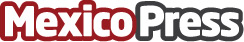 Master in Fintech 2022Un Master en cual se aprenderá todo lo relacionado con el Fintech, con el fin de desarrollar ideas de negocio nuevas o complementarias a la actividad laboral. Programa teórico, práctico y real, impartido por gente que está creando y creciendo el ecosistema Fintech de la regiónDatos de contacto:Alejandra Armenta5575765180Nota de prensa publicada en: https://www.mexicopress.com.mx/master-in-fintech-2022_1 Categorías: Finanzas Marketing Emprendedores E-Commerce Software Ciudad de México Universidades http://www.mexicopress.com.mx